FICHE INDIVIDUELLE DU JOUEURNom : ……………………………………………………………………………Prénom : ……………………………………………………………………….Adresse : ……………………………………………………………………….Code postal : …………………………………………………………………Ville : …………………………………………………………………………….RENSEIGNEMENTS SPORTIFSClub actuel : ………………………………………………………………….Poste principal : …………………………………………………………….Pied fort : ………………………………………………………………………RENSEIGNEMENTS SCOLAIRESClasse actuelle : ……………………………………………………………Nom + ville de l’école : ………………………………………………………………………………………Orientation souhaitée : …………………………………………………1ère langue : ……………………………………................................2ème langue : ………………………………………………………………….PERSONNE À CONTACTER EN CAS D’URGENCENom : ……………………………………………………………………………Téléphone : ……………………………………………………….............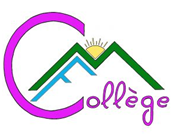 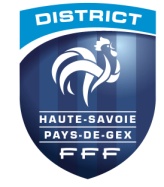 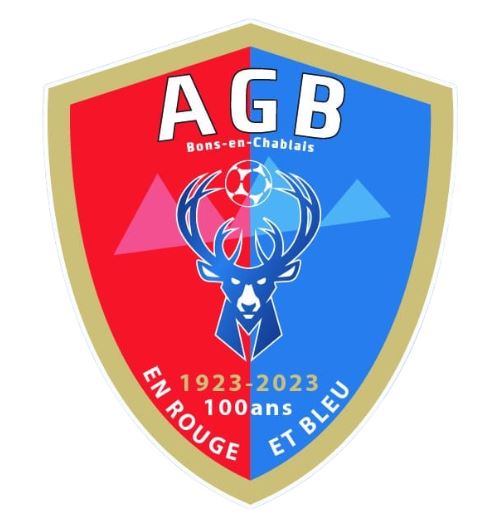 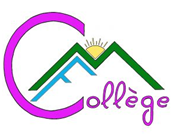 Date de naissance : ……………………………………………………….Lieu de naissance : ………………………………...........................Nationalité : ………………………………………………………………….Téléphone mobile : ……………………………………………………….Adresse mail : ……………………………………………………………….Niveau de pratique : …………………………………………………….Poste secondaire : …………………………………………………………Prénom : ……………………………………………………………………….Emails : …………………………………………………………………………SIGNATURES DES REPRÉSENTANTS LÉGAUX 